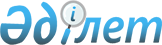 Астрахан ауданының ұйымдарында 2010 жылы қоғамдық жұмыстар ұйымдастыру туралы
					
			Күшін жойған
			
			
		
					Ақмола облысы Астрахан ауданы әкімдігінің 2010 жылғы 2 ақпандағы № 18 қаулысы. Ақмола облысы Астрахан ауданының Әділет басқармасында 2010 жылғы 2 наурызда № 1-6-118 тіркелді. Күші жойылды - Ақмола облысы Астрахан ауданы әкімдігінің 2010 жылғы 29 желтоқсандағы  № 367 қаулысымен

      Ескерту. Күші жойылды - Ақмола облысы Астрахан ауданы әкімдігінің 2010.12.29 № 367 қаулысымен      «Қазақстан Республикасындағы жергілікті мемлекеттік басқару және өзін-өзі басқару туралы» Қазақстан Республикасының 2001 жылғы 23 қаңтардағы Заңының 31 бабына, «Халықты жұмыспен қамту туралы» Қазақстан Республикасының 2001 жылғы 23 қаңтардағы Заңының 20 бабына, Қазақстан Республикасы Үкіметінің 2001 жылғы 19 маусымдағы № 836 қаулысымен бекітілген, қоғамдық жұмыстарды ұйымдастыру және қаржыландыру Ережесінің 7,8 тармақтарына сәйкес, Астрахан ауданының әкімдігі ҚАУЛЫ ЕТЕДІ:



      1.2010 жылы Астрахан ауданының ұйымдарында қоғамдық жұмыстар ұйымдастырылсын.



      2.2010 жылы Астрахан ауданы бойынша ұйымдардың тізбелері, қоғамдық жұмыстардың түрлері, көлемі мен нақты шарттары, қатысушылардың еңбегіне төленетін ақының мөлшері мен оларды қаржыландыру көздері, қосымшаға сәйкес бекітілсін.



      3.Осы қаулының орындалуын бақылау Астрахан ауданы әкімінің орынбасары М.Қ. Қожахметке жүктелсін.



      4.Осы қаулы 2010 жылғы 1 қаңтардан бастап туындаған құқықтық қатынастарға таралады.



      5.Аудан әкімдігінің қаулысы Астрахан ауданының әділет басқармасында мемлекеттік тіркеуден өткен күннен бастап күшіне енеді және ресми жарияланған күннен бастап қолданысқа енгізіледі.      Астрахан ауданының әкімі                   Р.Әкімов

Астрахан ауданы әкімдігінің

2010 жылғы 2 ақпандағы № 18

қаулысына қосымша2010 жылы Астрахан ауданы бойынша ұйымдардың

тізбелері, қоғамдық жұмыстардың түрлері,

көлемі мен нақты шарттары, қатысушылардың

еңбегіне төленетін ақының мөлшері

мен оларды қаржыландыру көздері.
					© 2012. Қазақстан Республикасы Әділет министрлігінің «Қазақстан Республикасының Заңнама және құқықтық ақпарат институты» ШЖҚ РМК
				№Ұйымдардың

атауларыҚоғамдық

жұмыстың

түрлеріҚоғамдық

жұмыстардың

көлемі1"Астрахан ауылдық округі әкімінің аппараты мемлекеттік мекемесі"Құс пен мал басын және халық санын нақтылау үшін үй-үйді аралау;300 үй1"Астрахан ауылдық округі әкімінің аппараты мемлекеттік мекемесі"аумақты жинау11000 шаршы метр2"Астрахан ауданының Жалтыр ауылдық округі әкімінің аппараты" мемлекеттік мекемесіҚұс пен мал басын және халық санын нақтылау үшін үй-үйді аралау;300 үй2"Астрахан ауданының Жалтыр ауылдық округі әкімінің аппараты" мемлекеттік мекемесіаумақты жинау11000 шаршы метр3"Астрахан ауданының Старый Колутон ауылдық округі әкімінің аппараты" мемлекеттік мекемесіАумақты жинау11000 шаршы метр4"Астрахан ауданының Қызылжар ауылдық округі әкімінің аппараты" мемлекеттік мекемесіАумақты жинау11000 шаршы метр5"Астрахан ауданының Новочеркас ауылдық округі әкімінің аппараты" мемлекеттік мекемесіАумақты жинау11000 шаршы метр6"Астрахан ауданының Николаев ауылдық округі әкімінің аппараты" мемлекеттік мекемесіАумақты жинау11000 шаршы метр7"Астрахан ауданының Колутон ауылдық округі әкімінің аппараты" мемлекеттік мекемесіАумақты жинау11000 шаршы метр8"Астрахан ауданының Есіл ауылдық округі әкімінің аппараты" мемлекеттік мекемесіАумақты жинау11000 шаршы метр9"Астрахан ауданының Первомай ауылдық округі әкімінің аппараты" мемлекеттік мекемесіАумақты жинау11000 шаршы метр10"Астрахан ауданының Бесбидайық ауылдық округі әкімінің аппараты" мемлекеттік мекемесіАумақты жинау11000 шаршы метр11"Астрахан ауданының Острогор ауылдық округі әкімінің аппараты" мемлекеттік мекемесіАумақты жинау11000 шаршы метр12"Астрахан ауданының Жерсуат ауылдық округі әкімінің аппараты" мемлекеттік мекемесіАумақты жинау11000 шаршы метр13"Астрахан ауданының Каменка ауылдық округі әкімінің аппараты" мемлекеттік мекемесіАумақты жинау11000 шаршы метр14"Астрахан ауданы әкімінің аппараты"  мемелекеттік мекемесіҚұжаттарды өндеу100 құжатҚоғамдық

жұмыстардың нақты

шарттарыТөлем ақының мөлшеріҚаржыландыру көзіеңбек шартыең төменгі жалақыдан кем емесАудандық бюджетеңбек шартыең төменгі жалақыдан кем емесАудандық бюджетеңбек шартыең төменгі жалақыдан кем емесАудандық бюджетеңбек шартыең төменгі жалақыдан кем емесАудандық бюджетеңбек шартыең төменгі жалақыдан кем емесАудандық бюджетеңбек шартыең төменгі жалақыдан кем емесАудандық бюджетеңбек шартыең төменгі жалақыдан кем емесАудандық бюджетеңбек шартыең төменгі жалақыдан кем емесАудандық бюджетеңбек шартыең төменгі жалақыдан кем емесАудандық бюджетеңбек шартыең төменгі жалақыдан кем емесАудандық бюджетеңбек шартыең төменгі жалақыдан кем емесАудандық бюджетеңбек шартыең төменгі жалақыдан кем емесАудандық бюджетеңбек шартыең төменгі жалақыдан кем емесАудандық бюджетеңбек шартыең төменгі жалақыдан кем емесАудандық бюджетеңбек шартыең төменгі жалақыдан кем емесАудандық бюджетеңбек шартыең төменгі жалақыдан кем емесАудандық бюджет